РОЗПОРЯДЖЕННЯ МІСЬКОГО ГОЛОВИм. Сумивід  16.02.2024  № 45-Р  Керуючись пунктом 20 частини четвертої статті 42 Закону України «Про місцеве самоврядування в Україні»:Провести попереднє засідання виконавчого комітету Сумської міської ради 20   лютого 2024 року о 13 годині в каб. 59  (майдан Незалежності, 2). Провести засідання виконавчого комітету Сумської міської ради 22 лютого 2024 року о 9 годині в каб. 59  (майдан Незалежності, 2). 2. Організацію підготовки і проведення засідання  покласти на відділи організаційно-кадрової роботи (Купрієнко В.А.) та протокольної роботи і контролю (Моша Л.В.) Сумської міської ради.3. Забезпечити:3.1. Начальнику управління з господарських та загальних питань Сумської міської ради Міщенко С.М. – тиражування матеріалів засідання в необхідній кількості, своєчасний доступ до будівлі і кабінету 59 та необхідні умови для проведення засідання.3.2. В.о. начальника управління муніципальної безпеки Сумської міської ради Кононенку С.В. – підтримання належного громадського порядку.3.3. Начальнику управління суспільних комунікацій Сумської міської ради Дяговець О.В. – через засоби масової інформації доведення до відома населення інформації щодо часу і місця проведення засідання виконавчого комітету.Секретар Сумської міської ради 						А.М. КобзарВиконавець: Моша 700-638Розіслати: згідно зі списком розсилки.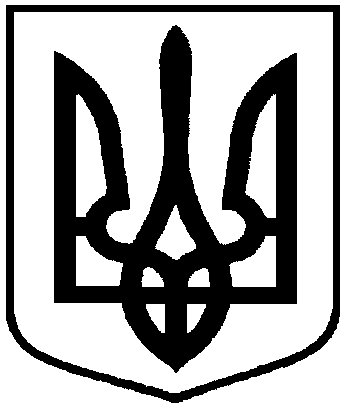 Про проведення засідання виконавчого комітету Сумської міської ради